Kalite Güvence SistemiKurumsal Bilgiler1-TARİHSEL GELİŞİMVarto Meslek Yüksekokulu, Yükseköğretim Kurulu Başkanlığı’nın 22.02.2018 tarihli toplantısında açılması uygun görülen, Tıbbi Hizmetler ve Teknikler Bölümü “Optisyenlik” programı ve Yönetim ve Organizasyon Bölümü “Spor Yönetimi” programlarına ilk defa öğrenci alımı yaparak, Muş Alparslan Üniversitesi bünyesindeki akademik faaliyetlerine başlamıştır. Meslek Yüksekokulumuz; 2019-2020 eğitim, öğretim döneminde, Mülkiyet Koruma ve Güvenlik Bölümü “Özel Güvenlik ve Koruma”, 2020-2021 eğitim, öğretim döneminde ise “Eczane Hizmetleri” 2021-2022 eğitim öğretim döneminde ise “İlk ve Acil Yardım”  programına öğrenci alarak, öğrencilerine kapılarını açmıştır. Meslek Yüksekokulumuz, 2022-2023 eğitim yılında 447 öğrencisi (225 Kadın, 222 erkek), 14 öğretim elemanı, 4 bölüm ve 5 program ile eğitim, öğretim faaliyetlerini sürdürmektedir.2-MİSYON & VİZYONMisyonMeslek Yüksekokulumuz, tüm paydaşlarıyla iş birliği içinde insana, topluma ve doğaya saygılı, bilgiye dayalı düşünebilen, düşüncelerini üretime geçirebilen, teknolojiyi etkin kullanan, toplumsal sorunlara duyarlı, değişime ve gelişime açık bireyler yetiştirmeyi amaçlamaktadır. Yetiştirdiği bireylerin yerel ve ulusal kalkınmaya katkı sağlayacak nitelikte, ihtiyaç duyulan kalifiye ara elamanlar olarak iş gücü potansiyeli oluşturmasını, kendine görev edinmiştir.VizyonMeslek Yüksekokulumuzun hedefi, teknik konulardaki eğitimin gerektirdiği bilgi ve beceriye sahip, değişime ve gelişime açık, mesleki beceri düzeyi yüksek elemanlar yetiştirmek, okulumuzdan mezun olan öğrencilerin ise, istihdam edilmek üzere kamu ve özel sektör kurum, kuruluşları tarafından aranılan ve tercih sebebi olan, mesleki alanda öncü bir eğitim kurumu olmaktır.3-İKİLİ İŞBİRLİKLERİ VE DIŞ PAYDAŞ İLİŞKİLERİÖğrencilerimizin istihdam edilmek üzere kamu ve özel sektör kurum ve kuruluşları tarafından aranılır nitelikte olması, yerel ve ulusal kalkınmaya katkı sağlamak üzere kalifiye ara elemanlar olarak yetiştirilmesi hedeflenmektedir. Bu doğrultuda; •	Optisyenlik Programı öğrencilerimize iş imkânı sağlayan optik mağazaları ve meslek örgütleri, •	Spor Yönetimi Programı öğrencilerimiz için ise Gençlik ve Spor İl Müdürlüğü, Gençlik Merkezi Müdürlüğü ve Muş Spor Lisesi, •	Özel Güvenlik ve Koruma Programımız için özel güvenlik kursları ve İl Emniyet Müdürlüğü, •	Eczane Hizmetleri programımız için ilimizde faaliyet gösteren Eczaneler,•	İlk ve Acil Yardım programımız için Muş İl Sağlık Müdürlüğü ve Muş Devlet Hastanesi ile ortak faaliyetler gerçekleştirmekteyiz.4- TEŞKİLAT ŞEMASI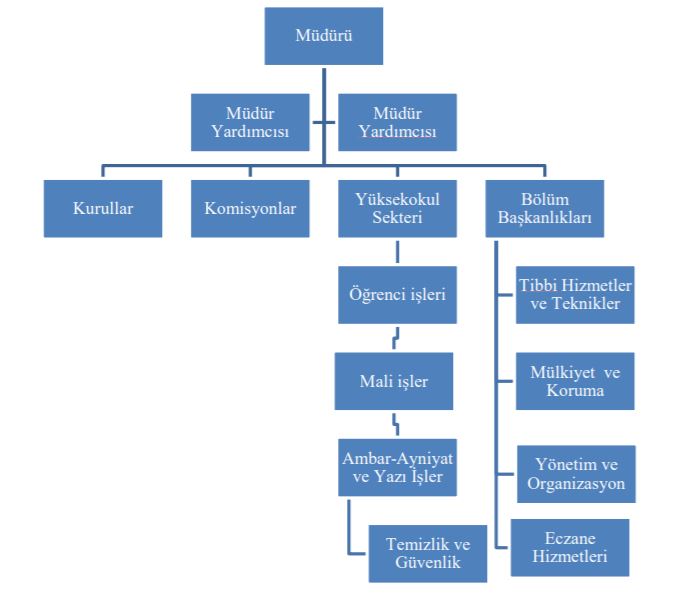 